December 24, 2021 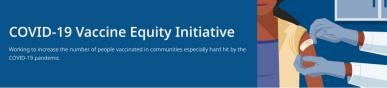 VEI Roundup is your central source for updates and materials related to vaccine promotion, education, and access. All materials are publicly available. Each item is clickable for easy sharing. Please forward to others who can subscribe by clicking here to submit a subscription request. Please note: Due to the holiday, there will be no Roundup the week of December 27. What's New 97% OF COVID CASES AMONG VACCINATED NOT SEVERE DPH News Release (12/20): Breakthrough Case Review Finds 97% of COVID-19 Cases in Vaccinated Individuals Don't Result in Severe Illness GOVERNOR ANNOUNCES MASK ADVISORY, HOSPITAL SUPPORT News Release (12/21): Baker-Polito Administration Provides COVID-19 Update on Mask Advisory, Hospital Support COVID-19 TESTING RESOURCES Updated! - Webpages at Get Tested in Massachusetts, including: What do I do if my test is positive? What to do if you have or have been exposed to COVID-19 How to use a COVID-19 self-test Reminders MONOCLONAL ANTIBODY TREATMENT FOR COVID-19 Monoclonal antibody treatment is for high-risk individuals who have been exposed to or have COVID-19. Treatment is provided at no cost to the patient and offered regardless of immigration status or health insurance. Patients should discuss with their health care providers whether monoclonal antibody treatment is right for them. More in the DPH News Release (11/30): Baker-Polito Administration Announces State Supported Monoclonal Antibody Treatment Sites in Massachusetts EMPLOYMENT OPENINGS DPH Job Opening - Health Equity Manager: DPH is seeking a Health Equity Manager to join the Office of Health Equity. Candidates who are creative thinkers, collaborators, advocates for structural change, and who bring diversity, supervisory and project management experience are encouraged to apply. GRANT OPPORTUNITY FOR LOCAL ORGANIZATIONS MA COVID-19 Community Grants: Community- and faith-based organizations are invited to apply for grants of up to $50,000 to support COVID-19 responses with communities of color. Applications submitted via Health Resources in Action (HRiA). Deadline to apply is January 7, 2022. Please share! Key Resources OUTREACH AND EDUCATION MATERIALS COVID-19 Vaccine FAQs DPH COVID-19 Booster FAQs Weekly Provider Bulletin (published 12/21 – includes reminders about delivery cadence for upcoming holidays and updates about Janssen and mRNA vaccines) Trust the Facts, Get the Vax Campaign Materials Trust the Facts, Get the Vax Creative Toolkit (toolkit will continue to be updated as the situation evolves, including pediatric eligibility) Additional Outreach Materials (includes social media graphics, vaccine updates, guides to hosting a forum, and more) Multilingual COVID-19 Materials (Videos and some printables) DPH Vaccine Ambassador Program (Request a DPH employee to attend community meetings to share info about the vaccine) FIND A COVID-19 VACCINE OR BOOSTER Vaccine Finder Find, Schedule, or Sign Up for a Mobile COVID-19 Vaccination COVID-19 Booster Eligibility Checker Request a Copy of Your Vaccine Card Recent Highlights Multi-Municipality Events for Haitian Residents on 12/18 On December 18, seven cities includingBoston (Mattapan), Brockton, Everett, Lawrence, Lynn, Malden and Randolph held clinics for the Haitian community to get vaccinated. Preliminaryresults show more than 250 doses were administered including 40 first doses. Several partners made this possible including the Haitian American Business Expo, Inc / U.S. Haitian Chamber of Commerce, the Authentic Caribbean Foundation, Immigrant Family Services Institute, and others. Clinics included Haitian and Caribbean food and music and offered $25 supermarket gift cards. This initiative was sponsored by DPH and Blue Cross Blue Shield of Massachusetts. 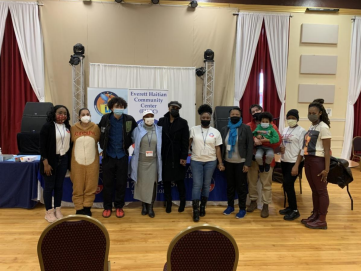 Photo: Partners from Everett’s Haitian Community Center are joined by US Rep. Ayanna Pressley (center) at the Everett clinic. Read more highlights Visit the VEI Website Vaccine Equity Initiative | 250 Washington Street, Boston, MA 02108 Unsubscribe vaccineequityinitiative@mass.gov About Constant Contact Sent byvaccineequityinitiative@mass.gov in collaboration with 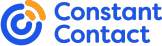 Try email marketing for free today!